Name ___________________________						The Great War: WWI (1914-1918)The MANIA the Causes WWI (1870-1914)Why each side fought?The War: Europe’s Powder Keg Explodes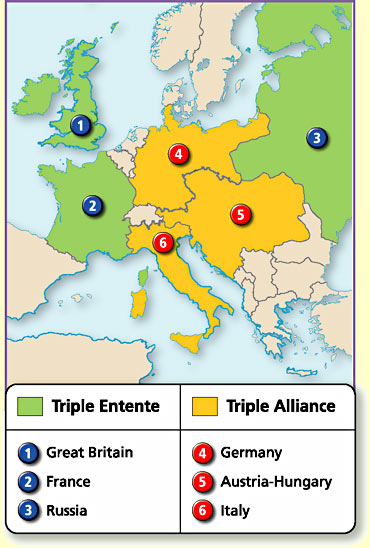 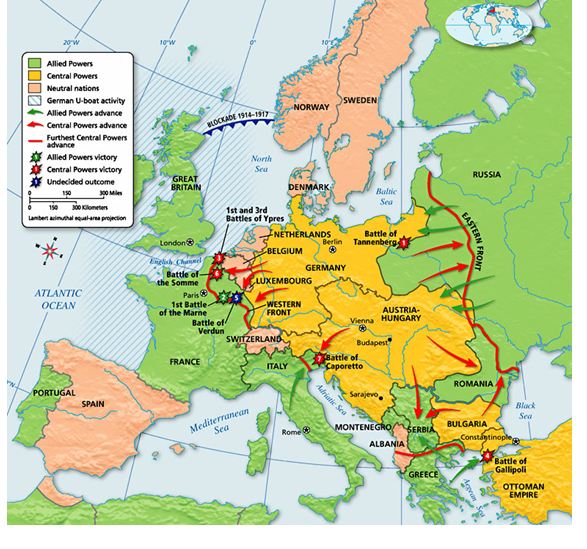 Main Idea With the introduction of new types of warfare and new technologies, World War I resulted in destruction on a scale never before imagined.Warfare:  - Trench Warfare:  fighting took place in “trenches” (long ditches that hardly moved throughout the war)Trenches were HORRIBLE – muddy, rat filled sleep was impossible, fresh food was nonexistent ‘When officers ordered attacks the soldiers would have to go over the top of the trench into bomb ridden ‘no man’s land’ where machine gun fire was shot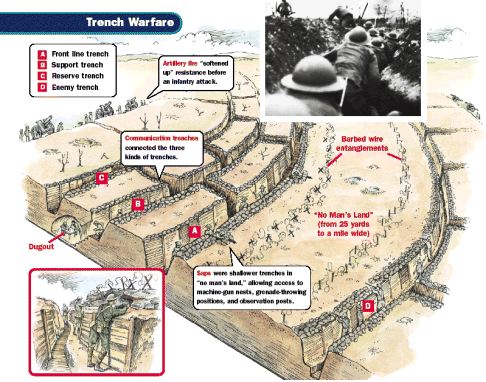 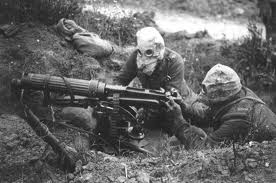 Technology -  New Weapons of the war.Major Turning Points of the WarThe Treaty of Versailles: A Harsh, Flawed and Dictated Peace treaty Militarism Alliances systems Nationalism Imperialism Assassination  Nations created and stockpiled more and more weapons and added soldiers to their armiesto balance the power – nations joined sides with other nations to protect one anotherCompetitive relationships between European powers  - “Balance of Power”  - Economic competition  Imperialism in Africa, India and China Archduke Ferdinand’s assassination sparked the alliances into starting World War IMilitarism led to the development of fear and suspicion between nations as countries Germany challenged Britain as the world’s most powerful nation Germany Militarism 1870- 1.2m soldiers 1914-  5m soldiersTriple Alliance: Central Powers GermanyAustria-HungryItalyLater Ottoman Empire Triple Entente:  Allied  Powers BritainFranceRussiaLater United States, ItalyLarge areas of both Austria-Hungary and Serbia were home to differing nationalist groups, all of whom wanted freedom from the states in which they lived.Theses tension came to their high point in the Balkans and lead to the assassination of AD FF.Britain, France, Germany and various other nations competed for colonies and trading power around the globe.  The race for colonies  created tension between the nations.Archduke Ferdinand’s was assassinated for nationalist reasons by Serbian Nationalists. This started a chain reaction that started WWI.  Germany Austria-Hungary Russia, England and France Kaiser Wilhelm wanted the world to know how strong the German army had become.Backed Austrian against Russia Demanded revenge for the assassination of Archduke Franz Ferdinand Defending their alliances. InventionDescriptionUse in WWIAutomatic Machine gunmost important reason for the frightful casualties that occurred compared to previous wars1 Machine gun = 40 rifle Gunners could shot a line of men at the same timeTankArmored vehicle that could travel over different types of landHelp protect troops as they broke through enemy defensesSubmarine/ U-boatsUnderwater vessel that could shoot torpedoes and guided bombsGermans used this to destroy Allies ships.Airplane/ Zeppelins (blimps)Small plane that had machine guns or bombsObservationAir combatPoison gas; gas maskGases that cause choking and blinding; mask protected someone from the gasGas launched into enemy trenches killing and disabling soldiers	Propaganda – Governments used one – sided information designed to persuade – to keep morale and support for the warMajor form of propaganda used was the poster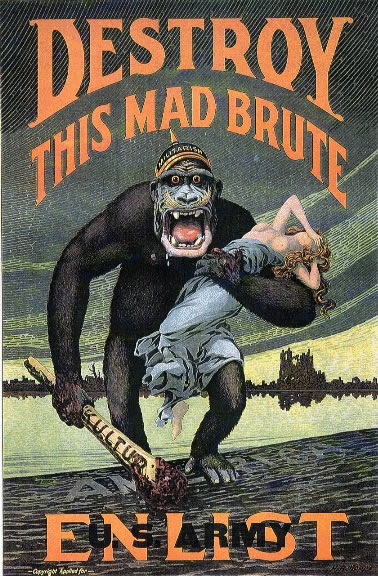 The War’s Impact on WomenThousands of women replaced men in factoriesWomen built tanks and munitions, plowed fields, paved streets and ran hospitalsKept troops supplied with food, clothing and weapon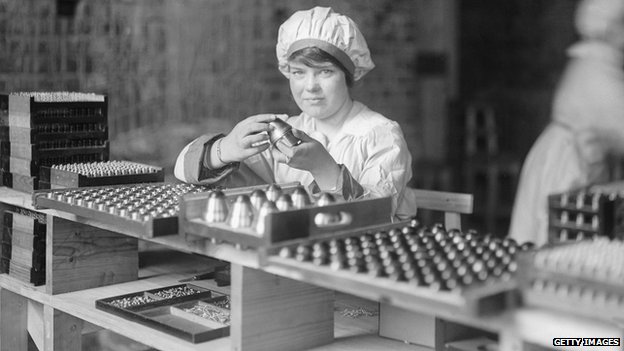 Entry of the United StatesRussian defeated/ WithdrawalThe United States tried to stay neutral until the sinking of the Louisiana (by German U-Boats) and the Zimmerman Telegram- attempt to bring Mexico into the war against the US. By March 1917 civil unrest in Russia, due in part to war related shortages of food and fuel had brought the Czar’s government to the brink of collapse.  Russia out of the war but was forced to give Germans 1/4 of Russian territoryTreaty of Versailles  The Legacy and cost of the War‘Big Four’: Wilson’s Plan for Peace- Fourteen Points –self-determination (end of Imperialism), league of Nations Anti-MANIA.Germany –War Guilt Clause- they lost substantial territory (colonies)The treaty placed sole responsibility of the War on Germany – as a result Germany had to pay repartitions to the alliesHuman life - 8.5 + million are died/ 17 + are woundedLeague of Nations:  created to keep peace in the world – ended up being very ineffective Factories, farms and homes in European had been destroyedNations had huge war debts to repaySeverely punished Germany  it indirectly led to some of the causes of World War II